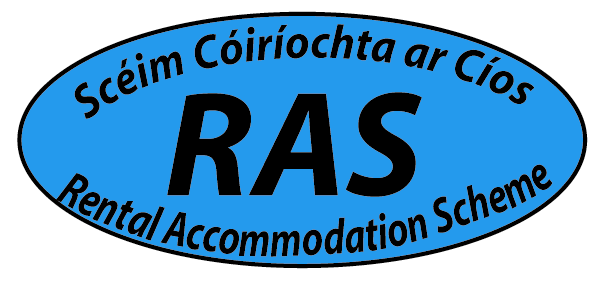 Rental Accommodation Scheme - Landlord Application FormContact Details of LandlordName:  ________________________________________________________________________________ Address:  _________________________________________________________________Telephone:	Home:	 ________________ 	Mobile:   ______________________________ Email: ____________________________________________________________________	Landlord PPS No:   _________________________________________________________Are you resident in Ireland? 		Yes ⁭ 		No ⁭(For non resident landlords, 20% tax will have to be deducted from your monthly rent and be paid to the Revenue Commissioners on your behalf.)Are you the sole owner of the property? 	Yes ⁭ 		No ⁭If NO please give name and PPS of Co-Owner Name:  ________________________________________________________________________________ Landlord PPS No:   _________________________________________________________Documents required to be submitted – after property passes an Environmental Health inspectionCopy of Tax Clearance Certificate, for all owners - (for further information check www.revenue.ie )Copy of the current insurance certificate for the propertyCopy of BER Certificate (Building Energy Rating Certificate) - (for further information check www.seai.ie) Proof of ownership of the property - (please refer to your solicitor or the Land Registry at www.landdirect.ie)Proof of payment for Annual Management Fees if applicable.Proof of Registration with the RTB ( for further information check www.rtb.ie)Property DetailsAddress: ______________________________________________________________Description: 		House 		Bungalow 		Dormer 		Apartment  Apartment; Ground Floor 		Apartment; 1st Floor or Above		DetachedSemi Detached	End Terrace 	       Mid Terrace 	  Front Garden 	Back Garden No. of Bedrooms ________ No. of Bathrooms ________ Kitchen ________ Utility room ______  Dining Room ________ Living Room ________ Type of Heating _________________________Garage   ________   Garden Shed ________ Parking Spaces ________ Lift Access ____________How much Rent do you charge per Calendar Month?  ______________________________________Is your property built above a Commercial Unit?	Yes ⁭ 		No ⁭Please note the property must comply with the Housing (Standards for Rented Houses) Regulations 2017 and South Dublin County Council requirements before the property is accepted onto the Scheme.  An inspector will make contact with the landlord within three weeks to organise a viewing of the property.Please note that South Dublin County Council is not liable for any costs incurred in the upgrading of the property or any costs in relation to the sourcing of the documents listed on the previous pageOther Information Are your current Tenants in receipt of Supplementary Welfare Allowance? Yes ⁭ 		No ⁭If yes, please give details as follows;Tenant Name:  _________________________________________________________________________________Telephone Numbers:	Home:	 ________________ 	Mobile:   ___________________________________ Tenant PPS No:   ___________________	Tenancy Start Date: ________________________________